Додаток 9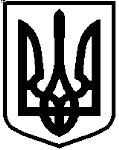 ТАВРІЙСЬКИЙ НАЦІОНАЛЬНИЙ УНІВЕРСИТЕТІМЕНІ В. І. ВЕРНАДСЬКОГО ПРОТОКОЛЬНЕ ДОРУЧЕННЯ____	___________ 20__ р.   		    м. Київ		                     № __________ДОРУЧАЮ:1. ……2. ……3. Контроль за виконання цього доручення покласти на ………Ректор								Валерій БОРТНЯКРозрахунок розсилки:1.2.3.